                                                                     Από τη Γραμματεία τουΤμήματος Θεατρικών ΣπουδώνΣπανού Γεωργία                                                                                                  ΝΑΥΠΛΙΟ, 28-11-2018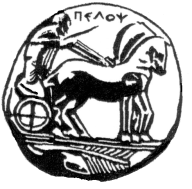                                                                         ΑΠ: 594ΑΝΑΚΟΙΝΩΣΗ ΥΠΟΔΟΧΗΣ ΚΟΙΝΟΥΑΠΟ ΜΕΛΗ ΔΕΠ –ΕΕΠ-ΕΕΔΙΠ ΦΟΙΤΗΤΩΝ/ ΦΟΙΤΗΤΡΙΩΝΤΟΥ ΤΜΗΜΑΤΟΣ ΘΕΑΤΡΙΚΩΝ ΣΠΟΥΔΩΝ                                                                                                 ΝΑΥΠΛΙΟ, 28-11-2018                                                                        ΑΠ: 594ΑΝΑΚΟΙΝΩΣΗ ΥΠΟΔΟΧΗΣ ΚΟΙΝΟΥΑΠΟ ΜΕΛΗ ΔΕΠ –ΕΕΠ-ΕΕΔΙΠ ΦΟΙΤΗΤΩΝ/ ΦΟΙΤΗΤΡΙΩΝΤΟΥ ΤΜΗΜΑΤΟΣ ΘΕΑΤΡΙΚΩΝ ΣΠΟΥΔΩΝ                                                                                                 ΝΑΥΠΛΙΟ, 28-11-2018                                                                        ΑΠ: 594ΑΝΑΚΟΙΝΩΣΗ ΥΠΟΔΟΧΗΣ ΚΟΙΝΟΥΑΠΟ ΜΕΛΗ ΔΕΠ –ΕΕΠ-ΕΕΔΙΠ ΦΟΙΤΗΤΩΝ/ ΦΟΙΤΗΤΡΙΩΝΤΟΥ ΤΜΗΜΑΤΟΣ ΘΕΑΤΡΙΚΩΝ ΣΠΟΥΔΩΝ                                                                                                 ΝΑΥΠΛΙΟ, 28-11-2018                                                                        ΑΠ: 594ΑΝΑΚΟΙΝΩΣΗ ΥΠΟΔΟΧΗΣ ΚΟΙΝΟΥΑΠΟ ΜΕΛΗ ΔΕΠ –ΕΕΠ-ΕΕΔΙΠ ΦΟΙΤΗΤΩΝ/ ΦΟΙΤΗΤΡΙΩΝΤΟΥ ΤΜΗΜΑΤΟΣ ΘΕΑΤΡΙΚΩΝ ΣΠΟΥΔΩΝ                                                                                                 ΝΑΥΠΛΙΟ, 28-11-2018                                                                        ΑΠ: 594ΑΝΑΚΟΙΝΩΣΗ ΥΠΟΔΟΧΗΣ ΚΟΙΝΟΥΑΠΟ ΜΕΛΗ ΔΕΠ –ΕΕΠ-ΕΕΔΙΠ ΦΟΙΤΗΤΩΝ/ ΦΟΙΤΗΤΡΙΩΝΤΟΥ ΤΜΗΜΑΤΟΣ ΘΕΑΤΡΙΚΩΝ ΣΠΟΥΔΩΝΑ/ΑΔιδάσκων/ ούσαΗμέρες Υποδοχής‘Ωρες ΥποδοχήςΤόπος ΣυνάντησηςΜΕΛΗ ΔΕΠΜΕΛΗ ΔΕΠΜΕΛΗ ΔΕΠΜΕΛΗ ΔΕΠΜΕΛΗ ΔΕΠ1Καρδαράς ΧρήστοςΤρίτη13.00-14.00μμΣτο γραφείο του  Άργους αριθμ.  171Καρδαράς ΧρήστοςΤετάρτη13.00-14.00μμΣτο γραφείο του  Άργους αριθμ.  172Μπαρμπούση ΒασιλικήΒρίσκεται σε εκπαιδευτική άδειαΒρίσκεται σε εκπαιδευτική άδειαΒρίσκεται σε εκπαιδευτική άδεια3Βελιώτη – Γεωργοπούλου ΜαρίαΔευτέρα13.00πμ-15.00μμΒιβλιοθήκη(κατόπιν συνεννόησης)4Τσιάρας ΑστέριοςΠαρασκευή 3:00-6:00μμ Στο γραφείο του  Άργους αριθμ.  175Μπλέσιος ΑθανάσιοςΔευτέρα13:00-15:00μμΣτο γραφείο του  Άργους αριθμ.  175Μπλέσιος ΑθανάσιοςΤετάρτη 18:00-20:00μμΣτο γραφείο του  Άργους αριθμ.  176Λεοντάρης ΙωάννηςΤρίτη15:00μμ Γραφείο Ισόγειο Κεντρικών Διδακτηρίων 7Σπυροπούλου ΑγγελικήΠέμπτη5.00-6.00μμΓραφείο Πινακοθήκης μετά από συνεννόηση μέσω email.aspirop@uop.gr8ΚοτζαμάνηΜαρίναΒρίσκεται σε εκπαιδευτική άδειαΒρίσκεται σε εκπαιδευτική άδειαΒρίσκεται σε εκπαιδευτική άδεια9ΓεωργοπούλουΒαρβάραΤετάρτη  6:00-7:00 μμΑίθουσα Υπολογιστών Κεντρικά Διδακτήρια (κατόπιν συνεννόησης)9ΓεωργοπούλουΒαρβάραΠέμπτη 11-12 πμ Αίθουσα Υπολογιστών Κεντρικά Διδακτήρια (κατόπιν συνεννόησης)10Καραμάνου ΙωάνναΤετάρτη  5:00-6:00μμΓραφείο Ισογείου Κεντρικών Διδακτηρίων10Καραμάνου ΙωάνναΠέμπτη 12:00-1:00 μμΓραφείο Ισογείου Κεντρικών Διδακτηρίων10Καραμάνου ΙωάνναΓραφείο Ισογείου Κεντρικών Διδακτηρίων11Μερτύρη ΑντωνίαΤρίτη 2:00-3:00 μμΒιβλιοθήκη Κεντρικά Διδακτήρια11Μερτύρη ΑντωνίαΤετάρτη 11:00-12:00μμ Βιβλιοθήκη Κεντρικά Διδακτήρια12Μικεδάκη ΜαρίαΤετάρτη12.00-2.00 μμΣτο γραφείο του  Άργους αριθμ.  1713Καλούδη ΚωστούλαΔευτέρα5.00-6.00 μμΑίθουσα Προβολών Πινακοθήκης       14Παπαλεξίου ΕλένηΠέμπτηΚατόπιν επικοινωνίας με ηλεκτρονικό μήνυμα11.00-12.00 μμΣτηβιβλιοθήκη του Τμήματος15Πυροβολάκης  ΕυτύχιοςΔευτέρα16:00-18:00μμΣτο γραφείο του  Άργους αριθμ.  17ΜΕΛΗ ΕΕΠΜΕΛΗ ΕΕΠΜΕΛΗ ΕΕΠΜΕΛΗ ΕΕΠΜΕΛΗ ΕΕΠ1Βασιλάκου ΑντωνίαΔευτέρα12.00-14.00μμ Στο γραφείο του  Άργους αριθμ.  171Βασιλάκου ΑντωνίαΤρίτη12.00-14.00 μμΣτο γραφείο του  Άργους αριθμ.  172Βογιατζάκη E.ΚρουκόβσκιΒρίσκεται σε άδεια άνευ αποδοχώνΒρίσκεται σε άδεια άνευ αποδοχώνΒρίσκεται σε άδεια άνευ αποδοχών3Δημητρουλοπούλου ΑσημίναΤρίτη 10:00-12:00μμΒιβλιοθήκη ΤΘΣ4Μάμαλης ΝικόλαοςΠέμπτη10.00 πμ-12:00 μμΣτη βιβλιοθήκη του Τμήματος5Ζώνιου ΧριστίναΒρίσκεται σε εκπαιδευτική άδεια6Οικονομοπούλου  ΧριστίναΤρίτη8:00-9:00Στηβιβλιοθήκη του Τμήματος6Οικονομοπούλου  ΧριστίναΠέμπτη8:00-9:00            &                  12.00-13.00μμΣτηβιβλιοθήκη του Τμήματος7Ροδαρέλης ΣτυλιανόςΔευτέρα 11.30- 12:00 & 15.00 - 15.30 μμΙσόγειο Κεντρικά Διδακτήρια 7Ροδαρέλης ΣτυλιανόςΠαρασκευή14.30 -15:00 & 15:00- 15.30 Ισόγειο Κεντρικά Διδακτήρια              8Τσίχλη ΆνναΔευτέρα15.00πμ -18.00μμΣτο γραφείο της Άργους αριθμ.  17ΜΕΛΟΣ Ε.Δ.ΙΠΜΕΛΟΣ Ε.Δ.ΙΠΜΕΛΟΣ Ε.Δ.ΙΠΜΕΛΟΣ Ε.Δ.ΙΠΜΕΛΟΣ Ε.Δ.ΙΠ           1Γουναράς ‘ΑγγελοςΠέμπτη11:00-12:00μμΓραφείο 1ου Ορόφου Κεντρικά Διδακτήρια            1Γουναράς ‘ΑγγελοςΠαρασκευή11:00-12:00μμΓραφείο 1ου Ορόφου Κεντρικά Διδακτήρια ΠΑΝΕΠΙΣΤΗΜΙΑΚΟΙ ΥΠΟΤΡΟΦΟΙ (ΜΕΣΩ ΕΣΠΑ)ΠΑΝΕΠΙΣΤΗΜΙΑΚΟΙ ΥΠΟΤΡΟΦΟΙ (ΜΕΣΩ ΕΣΠΑ)ΠΑΝΕΠΙΣΤΗΜΙΑΚΟΙ ΥΠΟΤΡΟΦΟΙ (ΜΕΣΩ ΕΣΠΑ)ΠΑΝΕΠΙΣΤΗΜΙΑΚΟΙ ΥΠΟΤΡΟΦΟΙ (ΜΕΣΩ ΕΣΠΑ)ΠΑΝΕΠΙΣΤΗΜΙΑΚΟΙ ΥΠΟΤΡΟΦΟΙ (ΜΕΣΩ ΕΣΠΑ)1Γεωργίου ΕλένηΠαρασκευή14:00-15:00 μμΣτο ισόγειο  των κεντρικών διδακτηρίων2Κωστή  ΑικατερίνηΠαρασκευή14:00-15:00 μμΣτο ισόγειο  των κεντρικών διδακτηρίων3Μηνιώτη ΝαταλίαΠέμπτη17.00-18.00μμΣτο ισόγειο  των κεντρικών διδακτηρίων3Μηνιώτη ΝαταλίαΠαρασκευή12.00-13:00 μμΣτη βιβλιοθήκη του Τμήματος4Τζαρτζάνη ΙωάνναΠαρασκευή14:00-15:00 μμΣτο ισόγειο  των κεντρικών διδακτηρίων